Order of WorshipIntroit: “What Shall I Render to the Lord? . . .”   - Saxthorpe Choristers
Call to WorshipL:	Our help is in the name of the Lord, our God R:	Who made heaven and earth. L:	Our salvation is in the name of the Lord Jesus Christ,R:	Who died for our sins and rose for our justification. L:	Our confidence is in the Holy Spirit,R:	Who enables us to become God’s children.L:	The Lord reigns!R:	Let the earth rejoice!L:	Our God reigns!R:	We shall be glad and wait for His word.Opening Hymn: “God of All Power and Truth and Grace.” [# 293 VIP, vs 1,2 & 5]L:	Let us all pray ALL:	ALMIGHTY GOD, to whom all hearts are open, all desires known and from whom no secrets are hid: cleanse the thoughts of our hearts by the inspiration of the Holy Spirit, that we may perfectly love you and worthily magnify your Holy name; through Jesus Christ our Lord.  Amen.L:	The Commandments of our Lord JesusL:	OUR LORD JESUS CHRIST said: The first commandment is:  Hear O Israel, the Lord our God, the Lord is One: and you shall love the Lord our God with all your heart, and with all your soul and with all your mind and with all your strength.R:	Lord have mercy upon us, and incline our hearts to keep this law. L:	The second is this: You shall love your neighbour as yourself.  There is no other commandment greater than these.R:	Lord have mercy upon us, and incline our hearts to keep this law. L:	And a new commandment I give to you, that you love one another even as I have loved you, that you also love one another.R:	Lord have mercy upon us, and write all these your laws in our hearts we beseech you.The Confession and assurance of Pardon (PG. 69, MPB)L:	Let us in silence confess our sins to God and pray for His forgiveness.(There shall be a period of silent confession)ALL:	ALMIGHTY GOD, our heavenly Father, we have sinned against you and against each other, in thought and word and deed, in the good we have done, and in the good we have not done, through ignorance, through weakness, through our own deliberate fault.  We are truly sorry and repent of all our sins.  For the sake of Your Son, Jesus Christ, who died for us, forgive us all that is past; and grant that we may serve You in newness of life to the glory of your Name. Amen.  L:	CHRIST JESUS came into the world to save sinners.  Hear then the good news.  If we confess our sins he is faithful and just to forgive us our sins and to cleanse us from all unrighteousness.ALL:	Amen. Thanks be to God.MINISTRY OF THE WORDCollectKeep, O Lord, your Church, with your perpetual mercy; and, because without you our human frailty cannot but fall, keep us ever by your help from all things hurtful, and lead us to all things profitable to our salvation; through Jesus Christ our Lord.  Amen.Old Testament: Exodus 20:1--6		- Sis. Valerie HindsResponsive Reading: Psalm 19 [# 577 VIP] 1-4, 7-8, 13-14
   				Led by–Rev’d Charlene BurtonL:	1 The heavens are telling the glory of God;
    and the firmament[a] proclaims his handiwork.R:	2 Day to day pours forth speech,
    and night to night declares knowledge. L:	3 There is no speech, nor are there words;
    their voice is not heard;  R:	4 yet their voice[b] goes out through all the earth,
    and their words to the end of the world. 
     In the heavens[c] he has set a tent for the sun,L:	7 The law of the Lord is perfect,
    reviving the soul;
the decrees of the Lord are sure,
    making wise the simple;  R:	8 the precepts of the Lord are right,
    rejoicing the heart;
the commandment of the Lord is clear,
    enlightening the eyes;  L:	13 Keep back your servant also from the insolent;[d]
    do not let them have dominion over me.
Then I shall be blameless,
    and innocent of great transgression.  R:	14 Let the words of my mouth and the meditation of my heart
    be acceptable to you,
    O Lord, my rock and my redeemer.Gloria Patri…Epistle:  Philippians 3:4—14 		- Sis. Lucette CargillHymn “Master Speak Thy Servant Heareth” [# 317 VIP vs 1,2 &4] Gospel: St. Matthew 21:33--46	-- Sis. Marie MillerMinistry Item: “Come Share the Lord. . .” -- Saxthorpe ChoristersSermon     			-- Rev’d Dr. Novelle Josiah				  	  (Methodist Tutor/ Warden, 					    	   United Theological College         of  the West Indies,  UTCWI)
Hymn of Response: “Love Divine, All Loves Excelling” [# 254 VIP]Announcements, Tithes & OfferingIntercessory Prayers			-  Rev’d Charlene BurtonL	Lord in Your mercyR	Hear our prayer  L	Sovereign God, I bring before You Your Church Universal. We pray for a fresh stirring of Your Spirit within Your called-out believers. Stir us, so that we may truly be your ambassadors in this world. Stir us, to truly be salt and light to the earth. Stir us, to bring hope. Stir us, to make disciples of all nations. Stir us, as an MCCA to proclaim the year of the Lord’s favour in the Caribbean and the Americas ‘L:	‘Lord in Your mercyR:	Hear our prayerL:	God, our healer, we present to You the global pandemic, COVID-19 and the many persons who are severely ill as a result. God, our healer, we know that there is no healing like yours – there is no other who can heal us holistically- spiritually, physically, mentally, emotionally. Even more specifically, we pray for your intervention and mighty touch upon those in Jamaica who are currently lying on the hospital bed, those quarantined at home, quarantined in a land that is not home, those who are losing their minds, those who feel hopeless and are panicking. Through their encounter with You, may they be reminded that You are king and not COVID-19. Through their encounter, may they experience Your peace, joy, and security. ‘L:	‘Lord in Your mercyR:	‘Hear our prayer				(Please see Insert)The Lord's prayer SACRAMENT OF HOLY COMMUNION (PG 95 MPB)		Closing Hymn: “Who Is On the Lord’s Side [# 325 VIP vs 1,2 & 4]BenedictionMay God, the Lord, bless us with heavenly benediction;
and make us pure and holy in His sight.
May the riches of His glory abound in us.
May He instruct us with the word of truth.
inform us with the Gospel of salvation,
and march us with His Love,
Through Jesus Christ our Lord.  Amen.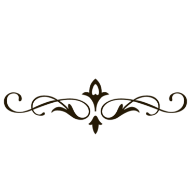                        The Methodist Church in the Caribbean 
                                    and the Americas (MCCA)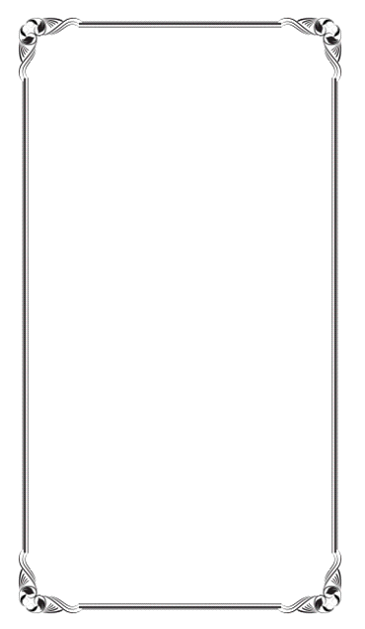 Jamaica DistrictMETHODIST VOICES IN WORD AND SONGTELEVISION MINISTRY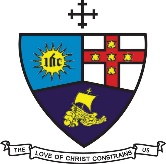 18th Lord’s Day after Pentecost Sunday, October 4, 2020SERVICE OF WORD 
AND SACRAMENT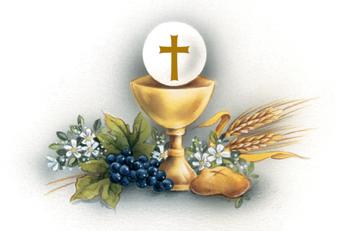 Officiating Clergy:Preacher 
   & Celebrant: 	Rev’d Dr. Novelle Josiah		(Methodist Tutor/ Warden, UTCWI)
Liturgist:  	Rev’d Charlene Burton		(Providence Circuit)Organist:	Sis. Melrose Davies
	Choristers:	Sis. Yvonne BrownSis. Lucette CargillSis. Valerie Hinds
Sis. Marie Miller
Sis. Yvonne Patterson
Bro. Nigel Haye
			District Bishop:  Rev’d Christine Gooden- BengucheDistrict Secretary:  Rev’d Dr. Wayneford McFarlane  A warm welcome to all worshippers!